Филиал муниципального автономного общеобразовательного учреждения«Прииртышская средняя общеобразовательная школа» – «Верхнеаремзянская СОШ им. Д.И. Менделеева»РАБОЧАЯ ПРОГРАММА по обществознанию для 8 классана 2019-2020 учебный годПланирование составлено в соответствии 	ФГОС ООО	Составитель программы:  Бухарова Ольга Васильевнаучитель истории высшей квалификационной категориис. Верхние Аремзяны2019 годПланируемые результаты освоения учебного предмета «Обществознание»Предметные результаты освоения курса обществознания на уровне основного общего образования предполагают1) формирование у обучающихся личностных представлений об основах российской гражданской идентичности, патриотизма, гражданственности, социальной ответственности, правового самосознания, толерантности, приверженности ценностям, закрепленным в Конституции Российской Федерации;2) понимание основных принципов жизни общества, основ современных научных теорий общественного развития;3) приобретение теоретических знаний и опыта применения полученных знаний, и умений для определения собственной активной позиции в общественной жизни, для решения типичных задач в области социальных отношений, адекватных возрасту обучающихся, межличностных отношений, включая отношения между людьми различных национальностей и вероисповеданий, возрастов и социальных групп;4) формирование основ правосознания для соотнесения собственного поведения и поступков других людей с нравственными ценностями и нормами поведения, установленными законодательством Российской Федерации, убежденности в необходимости защищать правопорядок правовыми способами и средствами, умений реализовывать основные социальные роли в пределах своей дееспособности;5) освоение приемов работы с социально значимой информацией, ее осмысление; развитие способностей обучающихся делать необходимые выводы и давать обоснованные оценки социальным событиям и процессам;6) развитие социального кругозора и формирование познавательного интереса к изучению общественных дисциплин.             В результате изучения обществознания                                                                                                                                                                                                                               ученик научится: использовать знания о биологическом и социальном в человеке для характеристики его природы;характеризовать основные возрастные периоды жизни человека, особенности подросткового возраста;в модельных и реальных ситуациях выделять сущностные характеристики и основные виды деятельности людей, объяснять роль мотивов в деятельности       человека;характеризовать и иллюстрировать конкретными примерами группы потребностей человека;приводить примеры основных видов деятельности человека;выполнять несложные практические задания по анализу ситуаций, связанных с различными способами разрешения межличностных конфликтов; выражать собственное отношение к различным способам разрешения межличностных конфликтов. раскрывать роль социальных норм как регуляторов общественной жизни и поведения человека;различать отдельные виды социальных норм;характеризовать основные нормы морали;оценивать роль образования в современном обществе;различать уровни общего образования в России;описывать социальную структуру в обществах разного типа, характеризовать основные социальные общности и группы;объяснять взаимодействие социальных общностей и групп. ученик  получит  возможность  научиться: 	выполнять несложные практические задания, основанные на ситуациях, связанных с деятельностью человека;оценивать роль деятельности в жизни человека и общества;оценивать последствия удовлетворения мнимых потребностей, на примерах показывать опасность удовлетворения мнимых потребностей,        угрожающих здоровью;использовать элементы причинно-следственного анализа при характеристике межличностных конфликтов;моделировать возможные последствия позитивного и негативного воздействия группы на человека, делать выводы; использовать элементы причинно- следственного анализа для понимания влияния моральных устоев на развитие общества и человека;оценивать социальную значимость здорового образа жизни раскрывать понятия «равенство» и «социальная справедливость» с позиций историзма;осознавать значение гражданской активности и патриотической позиции в укреплении нашего государства.Содержание учебного предмета   «Обществознание»Введение в предмет «Обществознание» (1 час). Содержание курса «Обществознание»                                                                                                                                                        Глава  I. Личность и общество  (5 часов). Что делает человека  человеком?  Человек,  общество,  природа. Общество как форма жизнедеятельности людей. Развитие общества.Глава  II.  Сфера духовной жизни.  (7 часов). Мораль.   Долг и совесть. Моральный выбор — это ответственность. Образование. Наука в современном обществе. Религия как одна из форм культуры.     Глава III. Социальная сфера.  (4  часа). Социальная структура общества. Социальные статусы и роли. Нации и межнациональные отношения. Отклоняющееся по      ведение.Глава IV. Экономика  (13 ч). Экономика и её роль в жизни общества. Главные вопросы экономики. Собственность. Рыночная экономика. Производство — основа экономики. Предпринимательская деятельность. Роль государства в экономике. Распределение доходов. Потребление. Инфляция и семейная экономика. Безработица, её причины и последствия. Мировое хозяйство и международная торговля.     Итоговые занятия (3 часа)Приложение 1Календарно-тематический план обществознание -8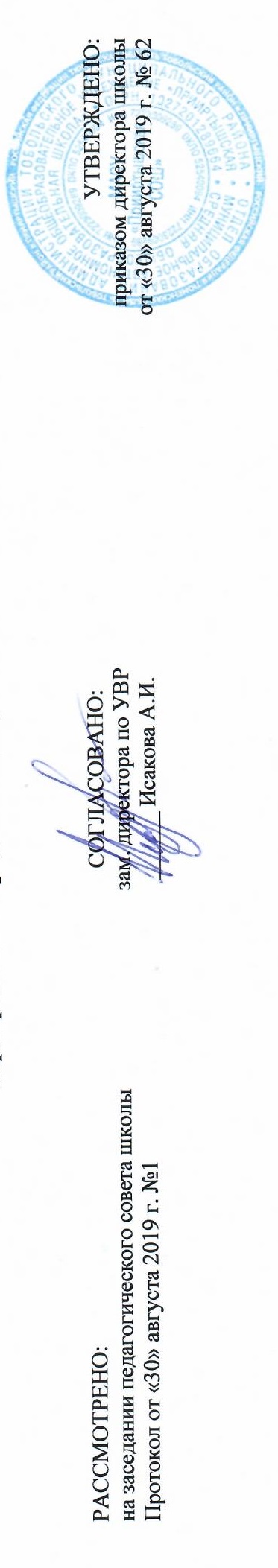 №п/пРазделы темы№п/пРазделы темыКоличество часов 1Содержание курса обществознания. 11Глава  I. Личность и  общество  51Что делает человека  человеком?       11Человек,  общество,  природа.11Общество как форма жизнедеятельности  людей.11Развитие общества.11Как стать личностью?12Глава II.  Сфера духовной  культуры 82Сфера духовной жизни.12Мораль.   12Долг и совесть.12Моральный выбор — это ответственность.12Образование.12 Наука в современном обществе.12Религия как одна из форм культуры.12Обобщающий урок по темам:  «Личность и общество» и «Сфера духовной культуры»  Контрольная работа за I полугодие.13Глава III. Социальная   сфера.43Социальная структура общества.13Социальные статусы и роли.13Нации и межнациональные отношения13 Отклоняющееся поведение.14Глава  IV. Экономика  134Экономика и её роль в жизни общества.14Главные вопросы экономики14Собственность14Рыночная экономика14Производство — основа экономики14Предпринимательская деятельность14Роль государства в экономике14Распределение доходов.14Потребление.14Инфляция и семейная экономика.14 Безработица, её причины и последствия.14Мировое хозяйство и международная торговля14Обобщающий урок по темам:  «Социальная сфера»  и «Экономика»15Итоговые занятия  35Итоговое повторение15Итоговая контрольная работа15Итоговое занятие15Итого за 1 четверть85Итого за 2 четверть85Итого за 3 четверть105Итого за 4 четверть85Итого за год34№ п\п № в     темеДата проведенияДата проведенияТема урокаТема урокаТип урока, форма проведенияПланируемые предметные результаты№ п\п № в     темепланфактТема урокаТема урокаТип урока, форма проведенияПланируемые предметные результаты11Содержание курса обществознанияСодержание курса обществознанияУОНЗ вводный конт.Узнают: особенности курса .Научатся: применять ранее полученные знания.Глава  I. Личность и общество  (5 часов)Глава  I. Личность и общество  (5 часов)Глава  I. Личность и общество  (5 часов)Глава  I. Личность и общество  (5 часов)Глава  I. Личность и общество  (5 часов)Глава  I. Личность и общество  (5 часов)Глава  I. Личность и общество  (5 часов)Глава  I. Личность и общество  (5 часов)21Что делает человека  человеком?       Что делает человека  человеком?       УОМНбеседаУзнают: основные отличия человека от другихживых существ, определения понятий:Научатся: пользоваться терминами.32Человек,  общество,  природа.Человек,  общество,  природа.УОНЗпрактикумУзнают: определения  понятий: природа, биосфера.Научатся: приводить примеры.43Общество как форма жизнедеятельности людей.Общество как форма жизнедеятельности людей.УОМНУзнают: определения понятийНаучатся::характеризовать основные  сферы и ступени развития общества54Развитие общества.Развитие общества.УОНЗпроектУзнают: определения новых понятий.Научатся: характеризовать общество как динамическую систему.65Как стать личностью?Как стать личностью?УОМНУзнают: определения новых понятий.Научатся: извлекать необходимую информацию из текста.Глава  II.  Сфера духовной жизни.  (7 часов)Глава  II.  Сфера духовной жизни.  (7 часов)Глава  II.  Сфера духовной жизни.  (7 часов)Глава  II.  Сфера духовной жизни.  (7 часов)Глава  II.  Сфера духовной жизни.  (7 часов)Глава  II.  Сфера духовной жизни.  (7 часов)Глава  II.  Сфера духовной жизни.  (7 часов)Глава  II.  Сфера духовной жизни.  (7 часов)71Сфера духовной жизни.Сфера духовной жизни.УОНЗпрактикумУзнают: сущностные характеристики понятия «культура».Научатся: Различать и описывать явления духовной культуры.82Мораль.   Мораль.   УОМН практикумУзнают: определения  понятий:Научатся: характеризовать моральную сторону различных социальных ситуаций.93Долг и совесть.Долг и совесть.УОНЗУзнают: определения  понятий:Научатся: Осуществлять рефлексию своих нравственных ценностей.104Моральный выбор — это ответственность.Моральный выбор — это ответственность.УОМНУзнают: определения  понятий:Научатся: давать нравственные оценки собственным поступкам, поведению других людей115Образование.Образование.УОНЗУзнают: ступени образования в России.                                                                                                            Научатся: извлекать информацию из различных источников.126 Наука в современном обществе. Наука в современном обществе.УОНЗУзнают: значение науки  в жизни современного общества. Научатся: объяснять возрастание роли науки в современном обществе137Религия как одна из форм культуры.Религия как одна из форм культуры.УОМНбеседаУзнают: сущность и значение веротерпимости.Научатся: раскрывать сущность свободы совести.148Обобщающий урок по темам:  «Личность и общество» и «Сфера духовной культуры»  Обобщающий урок по темам:  «Личность и общество» и «Сфера духовной культуры»  УРКконтрольная работаУзнают: содержание тем.Научатся: уметь применять ранее полученные знания.Глава III. Социальная сфера.     (4  часа)Глава III. Социальная сфера.     (4  часа)Глава III. Социальная сфера.     (4  часа)Глава III. Социальная сфера.     (4  часа)Глава III. Социальная сфера.     (4  часа)Глава III. Социальная сфера.     (4  часа)Глава III. Социальная сфера.     (4  часа)Глава III. Социальная сфера.     (4  часа)151Социальная структура общества.Социальная структура общества.УОНЗпроектУзнают: причины социального неравенства.                                                       Научатся: приводить примеры различных видов социальной мобильности.162Социальные статусы и роли.Социальные статусы и роли.УОНЗУзнают: определения  понятий.Научатся: различать предписанный и достигаемый статусы.173Нации и межнациональные отношенияНации и межнациональные отношенияУОМНУзнают: понятия «этнос», «нация», «национальность».Научатся: характеризовать противоречивость межнациональных отношений184 Отклоняющееся поведение. Отклоняющееся поведение.УОНЗпрактикумУзнают: причины и последствия отклоняющегося поведения. Научатся: оценивать социальное значение здорового образа жизниГлава IV. Экономика  (13 ч)Глава IV. Экономика  (13 ч)Глава IV. Экономика  (13 ч)Глава IV. Экономика  (13 ч)Глава IV. Экономика  (13 ч)Глава IV. Экономика  (13 ч)Глава IV. Экономика  (13 ч)Глава IV. Экономика  (13 ч)191Экономика и её роль в жизни общества.УОНЗУОНЗУзнают: определения  понятий.Научатся: раскрывать роль экономики в жизни общества.202Главные вопросы экономикиУОНЗУОНЗУзнают Основные вопросы экономики:что, как и для кого производить. Научатся: различать основные типы экономических систем.213СобственностьУОНЗпроектУОНЗпроектУзнают:  формы собственности. Научатся: анализировать несложные практические ситуации.224Рыночная экономикаУОНЗУОНЗУзнают: определения  понятий. Научатся: формулировать собственное мнение235Производство — основа экономикиУОМНУОМНУзнают: определения  понятий.Научатся: иллюстрировать примерами факторы производства.246Предпринимательская деятельностьУОНЗУОНЗУзнают современные формы предпринимательства. Научатся: оценивать возможности своего участия в предпринимательской деятельности.257Роль государства в экономикеУОНЗУОНЗУзнают: определения  понятий.Научатся: характеризовать экономические функции государства.268Распределение доходов.УОНЗУОНЗУзнают: определения  понятий. Основные источники доходов граждан.Научатся: иллюстрировать примерами государственные меры социальной поддержки населения279Потребление.УОНЗпроектУОНЗпроектУзнают: определения  понятий.Научатся: раскрывать на примерах меры защиты прав потребителей.2810Инфляция и семейная экономика.УОНЗ проектУОНЗ проектУзнают: определения  понятий.Научатся: иллюстрировать примерами формы сбережений граждан.2911 Безработица, её причины и последствия.УОНЗУОНЗУзнают определения  понятий, причины последствия безработицы.Уметь: оценивать собственные возможности на рынке труда.3012Мировое хозяйство и международная торговляУОМНУОМНУзнают: смысл понятия «обменный валютный курс»Научатся: извлекать информацию из различных источников.3113Обобщающий урок по темам:  «Социальная сфера»  и «Экономика»УР проектУР проектУзнают: содержание темы.Научатся: систематизировать материал.                                                                                                                             Итоговые   занятия     (3 часа)                                                                                                                             Итоговые   занятия     (3 часа)                                                                                                                             Итоговые   занятия     (3 часа)                                                                                                                             Итоговые   занятия     (3 часа)                                                                                                                             Итоговые   занятия     (3 часа)                                                                                                                             Итоговые   занятия     (3 часа)                                                                                                                             Итоговые   занятия     (3 часа)                                                                                                                             Итоговые   занятия     (3 часа)321Итоговое повторениеУРпрактикумУРпрактикумУзнают: определения понятий.                                                                            Научатся: работать с текстом учебника, решать логические задачи.332Итоговая контрольная работаУРКконтр. работаУРКконтр. работаУзнают:  Способы решения поставленных задач.                                          Научатся: Применять ранее полученные знания.343Итоговое занятиеУРУРНаучатся: Понимать причины успешности (неуспешности) своей учебной деятельности.